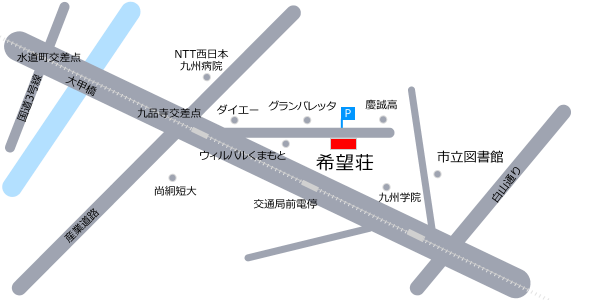 【会場】ウェルパルくまもと1階（大会議室）
〒８６２－０９７１住所：熊本市中央区大江5丁目1－1○ 市電・バス停留所「交通局前」から徒歩約1分平成27年3月1日（日）：子ども・若者の精神医学　時代と歴史と人類史送付先：熊本市ひきこもり支援センター「りんく」伊津野/野村行き●お申し込みはFAX・メールにて受付けておりますFAX：096－366－2225　メール：tomoni@kumamoto-link.com平成27年2月26日(木)までにお申込くださいお名前所属機関・団体・職種等ご連絡先電話